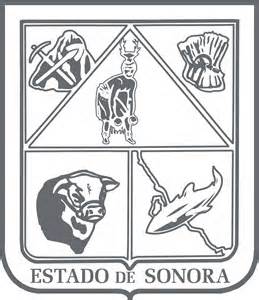    GOBIERNO DEL ESTADO DE SONORA     	17-SRH-P14-F01/REV.01  DESCRIPCIÓN DE PUESTO											ID: 1205-010OBJETIVOAsegurar la correcta movilización de ganado a través de la supervisión de los servicios de los inspectores de ganadería y el cumplimiento de la expedición/cancelación de guías de tránsito.RESPONSABILIDADES
RELACIONES
MEDIDORES DE EFICIENCIA
Número de visitas realizadas a los centros de inspección para darle seguimiento a los problemas que se detectan.DATOS GENERALES DEL PERFILGrado de estudios	Grado de estudios requerido y deseable.	Requerido:  	Deseable:¿El puesto requiere alguna especialización académica?	Carrera:	Licenciatura en Zootecnia, Licenciatura en Administración	Área:	Ganadería¿El puesto requiere experiencia laboral?La experiencia laboral requerida.• 2 años en corrales de acopio• 2 años en gorda de ganado• 2 años en rancho, para conocer lo que es la ganadería¿La ejecución del puesto requiere del conocimiento del inglés o algún otro idioma?Grado de dominio del idioma inglés¿La ejecución del puesto requiere del conocimiento de manejo de computadora?Nivel de conocimientos de computación.¿Qué nivel de habilidad de trato con personas requiere el puesto?Habilidad de trato con personas.¿Cuál es el nivel de la responsabilidad gerencial necesaria?Nivel de responsabilidad gerencial¿Cuál es el resultado esencial del puesto?El resultado esencial del puesto y el resultado secundario más importante.En primer lugar: 
En segundo lugar:  En relación al servicio a la comunidad y a los objetivos sociales y políticos del Gobierno del Estado, su puesto:Orientación del puesto.Manejo de personal requeridoNúmero de personas a cargo del titular del puestoRecursos financieros a su cargo(M = 000; MM = 000,000 de pesos anuales)¿Si maneja recursos financieros, su responsabilidad sobre ellos es?Tipo de responsabilidad sobre los recursos financieros que maneja.Tipo de Análisis PredominanteMarco de actuación y supervisión recibidaDATOS DE APROBACIÓNInformación provista por:                                                      Información aprobada por:DATOS GENERALESDATOS GENERALESDATOS GENERALESDATOS GENERALESTítulo actual del puesto funcional:Jefe de Departamento de Movilización GanaderaDependencia/Entidad:Secretaría de Agricultura, Ganadería, Recursos Hidráulicos, Pesca y Acuacultura     Área de adscripción:Dirección General de Servicios GanaderosReporta a:Director de Servicios Registrales y MovilizaciónPuestos que le reportan:Supervisor de Inspección GanaderaVerificar la propiedad del ganado que se moviliza, sacrifica o se traslada su dominio, a través de los inspectores de zona.Integrar en un reporte la información generada en los Centros de Inspección Ganadera de alta movilización (CIGAM) al proceso de inspección de su área.Apoyar el programa de combate al abigeato a través de acciones de revisión documental y la posible detección de irregularidades en la movilización de ganado y la certificación de origen.Programar la realización de corridas y velas, recabando información para el censo ganadero y reforzar la posible detección de irregularidades.Apreciar las actividades que ejecutan los inspectores de zona, realizando visitas periódicas a los mismos.Realizar las acciones de revisión documental e inspección del ganado en tránsito para validar que la marca de herrar y los aretes de la tuberculosis bovina y brucelosis que porta el ganado corresponda a la documentación presentada.Establecer y revisar la información de movilización recopilada por los inspectores de zona.Proveer de la documentación oficial necesaria para el cumplimiento de las funciones a los inspectores de zona.Instruir y asesorar a los inspectores de zona sobre las disposiciones de la Ley de Ganadería para el Estado de Sonora, aplicables a la movilización y sanidad pecuaria.Revisar la jurisdicción de los inspectores de zona proponiendo modificaciones y actualizaciones de la misma.Atender solicitudes de asociaciones de productores y autoridades municipales respecto a la movilización de ganado.Desarrollar todas aquellas funciones inherentes al ámbito de su competencia.
Internas:a) Policía Judicial del Estado: para estar en contacto cuando hay un delito de abigeato.b) Presidentes Municipales: para resolver los problemas de ganadería de movilización que no están conforme a la Ley se les solicita el apoyo a los presidentes.Externas:a) Secciones ganaderas de cada municipio: para la realización de juntas de programación de los censos, coordinarse con esta área, secciones ganaderas para resolver la problemática de la ganadería.b) Comité de campaña Erradicación de Tuberculosis y Brucelosis: para realizarle pruebas de sangre al ganado para ver si tiene alguna de estas enfermedades en caso de que se encuentre infectado se realiza la cuarentena (inmovilización de ganado).Sexo:Estado Civil:Edad:Entre 25 a 60 años. Nombre: Nombre:    Cargo:Jefe de Departamento de Movilización Ganadera    Cargo:Director de Servicios Registrales y Movilización